保定市2019年高校毕业生“三支一扶”计划报名登记表注：此表内容除标红内容（本人签字及签字日期）手写外，其他内容要求机打。照片自行粘贴。（表格大小不可移动，字体可调节）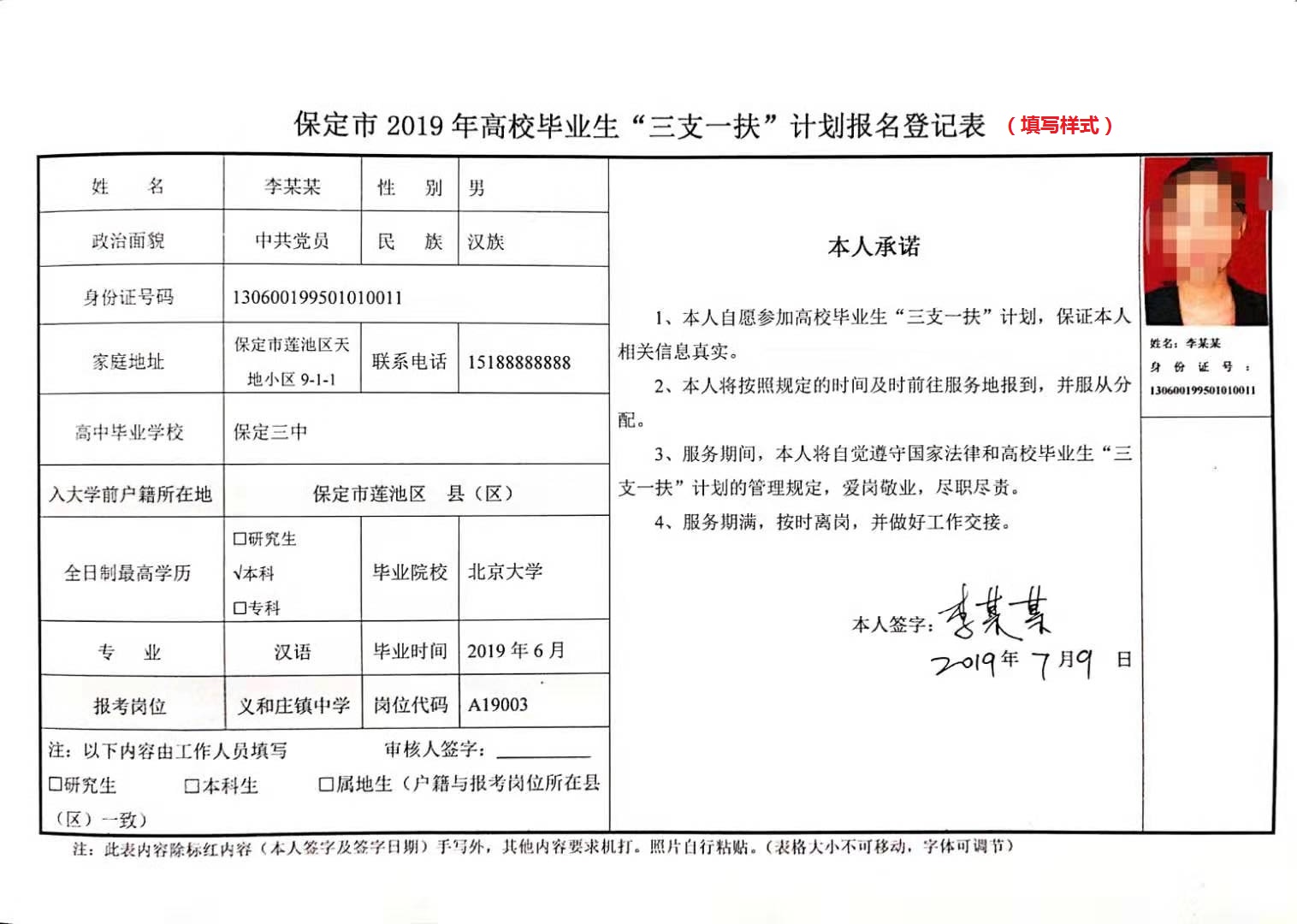 姓    名性   别本人承诺1、本人自愿参加高校毕业生“三支一扶”计划，保证本人相关信息真实。2、本人将按照规定的时间及时前往服务地报到，并服从分配。3、服务期间，本人将自觉遵守国家法律和高校毕业生“三支一扶”计划的管理规定，爱岗敬业，尽职尽责。4、服务期满，按时离岗，并做好工作交接。                     本人签字：年    月    日照片姓名：身份证号：政治面貌民   族本人承诺1、本人自愿参加高校毕业生“三支一扶”计划，保证本人相关信息真实。2、本人将按照规定的时间及时前往服务地报到，并服从分配。3、服务期间，本人将自觉遵守国家法律和高校毕业生“三支一扶”计划的管理规定，爱岗敬业，尽职尽责。4、服务期满，按时离岗，并做好工作交接。                     本人签字：年    月    日照片姓名：身份证号：身份证号码本人承诺1、本人自愿参加高校毕业生“三支一扶”计划，保证本人相关信息真实。2、本人将按照规定的时间及时前往服务地报到，并服从分配。3、服务期间，本人将自觉遵守国家法律和高校毕业生“三支一扶”计划的管理规定，爱岗敬业，尽职尽责。4、服务期满，按时离岗，并做好工作交接。                     本人签字：年    月    日照片姓名：身份证号：家庭地址联系电话本人承诺1、本人自愿参加高校毕业生“三支一扶”计划，保证本人相关信息真实。2、本人将按照规定的时间及时前往服务地报到，并服从分配。3、服务期间，本人将自觉遵守国家法律和高校毕业生“三支一扶”计划的管理规定，爱岗敬业，尽职尽责。4、服务期满，按时离岗，并做好工作交接。                     本人签字：年    月    日照片姓名：身份证号：高中毕业学校本人承诺1、本人自愿参加高校毕业生“三支一扶”计划，保证本人相关信息真实。2、本人将按照规定的时间及时前往服务地报到，并服从分配。3、服务期间，本人将自觉遵守国家法律和高校毕业生“三支一扶”计划的管理规定，爱岗敬业，尽职尽责。4、服务期满，按时离岗，并做好工作交接。                     本人签字：年    月    日照片姓名：身份证号：高中毕业学校本人承诺1、本人自愿参加高校毕业生“三支一扶”计划，保证本人相关信息真实。2、本人将按照规定的时间及时前往服务地报到，并服从分配。3、服务期间，本人将自觉遵守国家法律和高校毕业生“三支一扶”计划的管理规定，爱岗敬业，尽职尽责。4、服务期满，按时离岗，并做好工作交接。                     本人签字：年    月    日入大学前户籍所在地            县（区）            县（区）            县（区）本人承诺1、本人自愿参加高校毕业生“三支一扶”计划，保证本人相关信息真实。2、本人将按照规定的时间及时前往服务地报到，并服从分配。3、服务期间，本人将自觉遵守国家法律和高校毕业生“三支一扶”计划的管理规定，爱岗敬业，尽职尽责。4、服务期满，按时离岗，并做好工作交接。                     本人签字：年    月    日全日制最高学历研究生本科   专科毕业院校本人承诺1、本人自愿参加高校毕业生“三支一扶”计划，保证本人相关信息真实。2、本人将按照规定的时间及时前往服务地报到，并服从分配。3、服务期间，本人将自觉遵守国家法律和高校毕业生“三支一扶”计划的管理规定，爱岗敬业，尽职尽责。4、服务期满，按时离岗，并做好工作交接。                     本人签字：年    月    日专   业毕业时间本人承诺1、本人自愿参加高校毕业生“三支一扶”计划，保证本人相关信息真实。2、本人将按照规定的时间及时前往服务地报到，并服从分配。3、服务期间，本人将自觉遵守国家法律和高校毕业生“三支一扶”计划的管理规定，爱岗敬业，尽职尽责。4、服务期满，按时离岗，并做好工作交接。                     本人签字：年    月    日报考岗位岗位代码本人承诺1、本人自愿参加高校毕业生“三支一扶”计划，保证本人相关信息真实。2、本人将按照规定的时间及时前往服务地报到，并服从分配。3、服务期间，本人将自觉遵守国家法律和高校毕业生“三支一扶”计划的管理规定，爱岗敬业，尽职尽责。4、服务期满，按时离岗，并做好工作交接。                     本人签字：年    月    日注：以下内容由工作人员填写          审核人签字：          研究生       □本科生      □属地生（户籍与报考岗位所在县（区）一致）  注：以下内容由工作人员填写          审核人签字：          研究生       □本科生      □属地生（户籍与报考岗位所在县（区）一致）  注：以下内容由工作人员填写          审核人签字：          研究生       □本科生      □属地生（户籍与报考岗位所在县（区）一致）  注：以下内容由工作人员填写          审核人签字：          研究生       □本科生      □属地生（户籍与报考岗位所在县（区）一致）  本人承诺1、本人自愿参加高校毕业生“三支一扶”计划，保证本人相关信息真实。2、本人将按照规定的时间及时前往服务地报到，并服从分配。3、服务期间，本人将自觉遵守国家法律和高校毕业生“三支一扶”计划的管理规定，爱岗敬业，尽职尽责。4、服务期满，按时离岗，并做好工作交接。                     本人签字：年    月    日